ADUNICENTRO – SINDICATO DOS DOCENTES DA UNICENTROSEÇÃO SINDICAL DO SINDICATO NACIONAL DOS DOCENTES 
DAS INSTITUIÇÕES DE ENSINO SUPERIOR– ANDES-SNRua Professor Becker, 3272, Sala 2, Bairro Santa Cruz, CEP 85.015-203, Guarapuava - PRFICHA DE FILIAÇÃO SINDICALDados pessoaisDados profissionaisAutorizo o desconto mensal de 1% (um por cento) do meu vencimento básico (não incorporados os adicionais e demais vantagens), e o seu depósito, como contribuição sindical à ADUNICENTRO. 	, 	de 	20 	Cidade 	dia	mês	     anoAssinatura do (a) docente (com caneta)Orientação: envie a versão em papel desta ficha para a sede do sindicato ou entregue para algum (a) membro (a) da diretoria da ADUNICENTRO. Para agilizar a filiação, envie, antes, a cópia digital desta ficha (escaneada ou foto com qualidade) para o e-mail adunicentro@yahoo.com.br .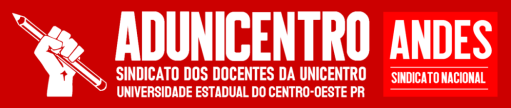 Nome:(LETRAS DE FORMA)Data de Nasc.:/	/CPF:CPF:CPF:Nacionalidade:RG:RG:RG:Endereço:Bairro:N°:N°:Cidade:Estado:Estado:Fone(s):CEP:Aceita participar dos grupos de WhatsApp da ADUNICENTRO?Aceita participar dos grupos de WhatsApp da ADUNICENTRO?SimNãoCampus: Santa Cruz	 Cedeteg	 Irati Santa Cruz	 Cedeteg	 IratiDepartamento:Setor:Ano deIngresso:/	/Titulação:  Esp.   Ms.     Dr.E-mail:(LETRAS DE FORMA)